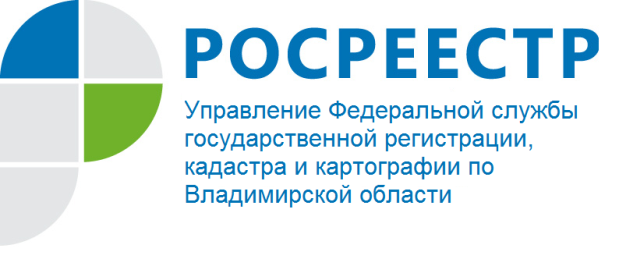 ПРЕСС-РЕЛИЗУправление Росреестра по Владимирской области информирует4 мая 2022 года в Юрьев-Польском отделе Управления Росреестра по Владимирской области состоится личный прием граждан руководителем Управления Росреестра по Владимирской области Алексеем Александровичем Сарыгиным, в ходе которого граждане смогут задать интересующие их вопросы, касающиеся деятельности Управления в сфере земли и недвижимости.Предварительная запись на прием осуществляется по телефону: 8(49246) 2-26-71.Материал подготовлен Управлением Росреестра по Владимирской областиКонтакты для СМИУправление Росреестра по Владимирской областиг. Владимир, ул. Офицерская, д. 33-аОтдел организации, мониторинга и контроля(4922) 45-08-29(4922) 45-08-26